МЕСТНАЯ АДМИНИСТРАЦИЯМУНИЦИПАЛЬНОГО ОБРАЗОВАНИЯ ГОРОД ПЕТЕРГОФПОСТАНОВЛЕНИЕ«29» сентября 2023 г.			 		                           № 96-2О внесении изменений в постановление местной администрации муниципального образования город Петергоф от 28.02.2023 № 26 «Об утверждении ведомственной целевой программы «Участие в мероприятиях по охране окружающей среды в границах муниципального образования, за исключением организации и осуществления мероприятий по экологическому контролю»В соответствии с Бюджетным кодексом РФ, Положением о бюджетном процессе в муниципальном образовании город Петергоф, Постановлением местной администрации муниципального образования город Петергоф от 26.09.2013 №150 «Об утверждении Положения о Порядке разработки, реализации и оценки эффективности муниципальных программ и о Порядке разработки и реализации ведомственных целевых программ и планов по непрограммным расходам местного бюджета МО г. Петергоф», местная администрация муниципального образования город ПетергофПОСТАНОВЛЯЕТ:1. Внести изменения в постановление местной администрации муниципального образования город Петергоф от 28.02.2023 № 26 «Об утверждении ведомственной целевой программы «Участие в мероприятиях по охране окружающей среды в границах муниципального образования, за исключением организации и осуществления мероприятий по экологическому контролю» (далее – Постановление), изложив приложение к Постановлению в редакции согласно приложению к настоящему Постановлению. 2. Постановление вступает в силу с даты подписания.3. Контроль за исполнением настоящего Постановления оставляю за собой.Глава местной администрациимуниципального образования город Петергоф                                                         Т.С. ЕгороваПриложение к Постановлению МА МО город Петергоф от «_____» _____________2023 г. № ____ВЕДОМСТВЕННАЯ ЦЕЛЕВАЯ ПРОГРАММА«Участие в мероприятиях по охране окружающей среды в границах муниципального образования, за исключением организации и осуществления мероприятий по экологическому контролю»1. Вопрос местного значения: - участие в мероприятиях по охране окружающей среды в границах муниципального образования, за исключением организации и осуществления мероприятий по экологическому контролю;2. Цели и задачи программы:- пропаганда необходимости бережного отношения к природе, природным богатствам и окружающей среде;- формирование экологической культуры на территории муниципального образования город Петергоф.3. Заказчик программы (ответственный исполнитель):Местная администрация муниципального образования город Петергоф.Отдел городского хозяйства местной администрации муниципального образования город Петергоф.4. Сроки реализации целевой программы: 2-3 квартал 2023 года.5. Перечень мероприятий целевой программы, ожидаемые конечные результаты реализации, в том числе по годам реализации программы6. Необходимый объем финансирования программы, в том числе по годам реализации:Приложение к ведомственной целевой программе Расчёт стоимости по изготовлению подарочной продукциина 2023 год№п/пНаименование мероприятияОжидаемые конечные результаты, в том числе по годам реализацииОжидаемые конечные результаты, в том числе по годам реализацииОжидаемые конечные результаты, в том числе по годам реализацииОжидаемые конечные результаты, в том числе по годам реализации№п/пНаименование мероприятияЕдиница измеренияКол-воКол-воКол-во№п/пНаименование мероприятияЕдиница измерения202320242025Изготовление подарочной продукции - книги «Птицы рядом»экз.100000итого:100000№п/пНаименование мероприятияНеобходимый объём финансирования(тыс. руб.), в том числе по годам реализацииНеобходимый объём финансирования(тыс. руб.), в том числе по годам реализацииНеобходимый объём финансирования(тыс. руб.), в том числе по годам реализации№п/пНаименование мероприятия2023 год2024год2025год1.Изготовление подарочной продукции - книги «Птицы рядом»582,000Итого582,000№ п/пНаименованиеколичествоСтоимость работ, руб.1.Изготовление подарочной продукции – книги «Птицы рядом»1000 экз.582 000,00Итого1000 экз.582 000,00Главный специалист организационного отдела местной администрации МО г. ПетергофА.С. Исакова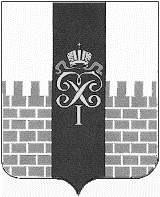 